ЧЕРКАСЬКА ОБЛАСНА РАДАГОЛОВАР О З П О Р Я Д Ж Е Н Н Я13.11.2019                                                                                        № 492-рПро нагородження Почесноюграмотою Черкаської обласної радиВідповідно до статті 55 Закону України «Про місцеве самоврядування
в Україні», рішення обласної ради від 25.03.2016 № 4-32/VІІ «Про Почесну грамоту Черкаської обласної ради» (зі змінами):1. Нагородити Почесною грамотою Черкаської обласної ради:за вагомий особистий внесок у розвиток агропромислового комплексу регіону, багаторічну сумлінну працю і високий професіоналізм та з нагоди Дня працівників сільського господарства:за багаторічну сумлінну працю, високу професійну майстерність
та з нагоди Дня працівників сільського господарства:2. Контроль за виконанням розпорядження покласти на керівника секретаріату обласної ради Паніщева Б.Є. та організаційний відділ виконавчого апарату обласної ради.Голова	А. ПІДГОРНИЙАлексєєваЮрія Олександровича–директора СТОВ «Неморож» с. Неморож Звенигородського району;БілозороваПетра Федоровича–регіонального директора ТОВ «НВФ «Урожай» с. Чаплинка Лисянського району;ГніденкаАндрія Борисовича–головного агронома СФГ «Обрій» Монастирищенського району;ГончараАнатолія Савовича–директора ФГ «ГОНЧАР О. А.» с. Вікнине Катеринопільського району;ДерикаВіталія Анатолійовича–провідного агронома Монастирищенського відділення ТОВ «Поділля Агропродукт»;ДіденкоНіну Василівну–провідного ветлікаря свинокомплексу ТОВ «Черкаська м’ясна компанія» с. Мар’янівка Лисянського району;ЗахарчукаВіталія Володимировича–начальника управління агропромислового
та економічного розвитку Тальнівської районної державної адміністрації;КарпенкаСергія Миколайовича–головного агронома ТОВ «Промінь-АА» с. Білашки Тальнівського району;КовтанцяІгоря Леонідовича–завідувача відділу зовнішньоекономічних зв’язків ТОВ «АгроРось» Корсунь-Шевченківського району;КононенкаПетра Івановича–голову ФГ «Русичі» с. Гамарня Канівського району;МихайлюкаАнатолія Миколайовича–завідувача відділу продаж ТОВ «АгроРось» Корсунь-Шевченківського району;МовчанюкВалентину Олексіївну–начальника управління агропромислового розвитку Уманської районної державної адміністрації;ОсіпчукаВалентина Миколайовича–головного агронома ТОВ «Новий світ-Агро» с. Городниця Уманського району;ПіковськогоЮрія Миколайовича–начальника управління агропромислового розвитку Звенигородської районної державної адміністрації;ФільченковаЮрія Євгенійовича–керівника ФГ «Фільченков» Звенигородського району;МальченкаОлександра Ігоревича–робітника по догляду за тваринами СТОВ «Агрофірма «АгроРось» с. Квітки Корсунь-Шевченківського району;МогильнуВалентину Мартинівну–оператора машинного доїння СВК «Козацький» с. Козацьке Звенигородського району;ПогрібнякаАндрія Миколайовича–тракториста-машиніста СТОВ «Агрофірма Корсунь» м. Корсунь-Шевченківський;ШевченкаВ’ячеслава Володимировича–тракториста-машиніста СТОВ «Агрофірма Корсунь» м. Корсунь-Шевченківський;ЯценкаОлександра Івановича–тракториста-машиніста СТОВ «Агрофірма Корсунь» м. Корсунь-Шевченківський.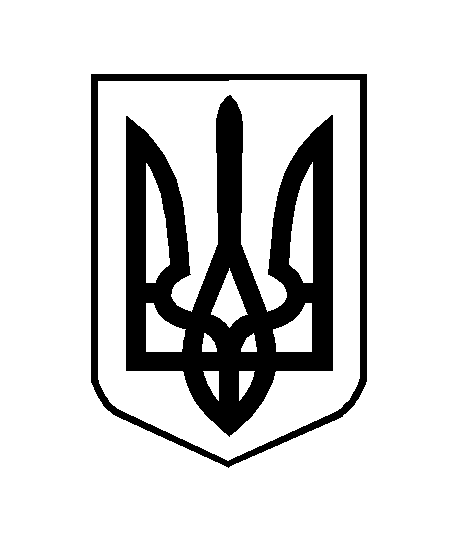 